Проект НПА от 17.12.2021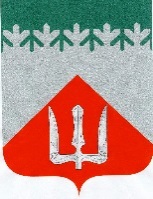 А Д М И Н И С Т Р А Ц И ЯВолховского муниципального районаЛенинградской  областиП О С Т А Н О В Л Е Н И Е    от ________________                                                                                №_____                                                                ВолховОб утверждении программыВолховского муниципального района«Профилактика рисков причинения вреда (ущерба)охраняемым законом ценностям в сфере муниципального земельного контроляна территории Волховского муниципального района на 2022 год»В целях реализации Федерального закона от 31.07.2020 № 248-ФЗ                            «О государственном контроле (надзоре) и муниципальном контроле в Российской Федерации»,  в соответствии с Постановлением Правительства РФ от 25.06.2021 № 990 «Об утверждении Правил разработки и утверждения контрольными (надзорными) органами программы профилактики рисков причинения вреда (ущерба) охраняемым законом ценностям», п о с т а н о в л я ю:1. Утвердить программу Волховского муниципального района «Профилактика рисков причинения вреда (ущерба) охраняемым законом ценностям в сфере муниципального земельного контроля на территории Волховского муниципального района на 2022 год» (приложение). 2. Настоящее постановление подлежит опубликованию в  официальном периодическом печатном издании и размещению в информационно-коммуникационной сети «Интернет» на официальном сайте администрации Волховского муниципального района.3. Настоящее постановление вступает в силу после его официального  опубликования.4. Контроль за исполнением настоящего постановления возложить на первого заместителя главы администрации.Глава  администрации              					                   А.В. БрицунНарышкина Татьяна Николаевна, тел. 8/81363/78948УТВЕРЖДЕНАпостановлением администрации Волховского муниципального района от «____ »____________ 2021г.  №_______(Приложение)Программа профилактики рисков причинения вреда (ущерба) охраняемым законом ценностям в сфере осуществления муниципального земельного контроля на территории Волховского муниципального района на 2022 год ПАСПОРТРаздел 1. Анализ текущего состояния осуществления вида контроля,    описание текущего развития профилактической деятельности Отдела архитектуры администрации Волховского муниципального района,     характеристика проблем, на решение которых направлена программа профилактики1.1. Вид муниципального контроля: муниципальный земельный контроль.1.2. Предметом муниципального земельного контроля на территории Волховского муниципального района Ленинградской области являются соблюдение юридическими лицами, индивидуальными предпринимателями, гражданами (далее – контролируемые лица) обязательных требований земельного законодательства в отношении объектов земельных отношений, за нарушение которых законодательством предусмотрена административная ответственность. На территории Волховского муниципального района Ленинградской области муниципальный земельный контроль осуществляется за соблюдением:1) требований законодательства о недопущении самовольного занятия земельного участка или части земельного участка, в том числе использования земельного участка лицом, не имеющим предусмотренных законодательством Российской Федерации прав на указанный земельный участок;2) требований о переоформлении юридическими лицами права постоянного (бессрочного) пользования земельными участками на право аренды земельных участков или приобретении земельных участков в собственность;3) требований законодательства об использовании земельных участков по целевому назначению в соответствии с их принадлежностью к той или иной категории земель и (или) разрешенным использованием;4) требований законодательства, связанных с обязательным использованием в течение установленного срока земельных участков, предназначенных для жилищного или иного строительства, садоводства, огородничества, в указанных целях;5) требований законодательства, связанных с обязанностью по приведению земель в состояние, пригодное для использования по целевому назначению;6) требований о запрете самовольного снятия, перемещения и уничтожения почвы на участках земель сельскохозяйственного назначения, на участках земель для сельскохозяйственного использования, сформированных на территориях населенных пунктов, на участках земель иных категорий, а также порчи земель в результате нарушения правил обращения с пестицидами, агрохимикатами или иными опасными для здоровья людей и окружающей среды веществами и отходами производства и личного потребления;7) требований и обязательных мероприятий по улучшению земель и охране почв от ветровой, водной эрозии и предотвращению других процессов, ухудшающих качественное состояние земель;8) требований, связанных с обязательным использованием земельных участков из земель сельскохозяйственного назначения, расположенных за пределами границ населенных пунктов, оборот которых регламентируется Федеральным законом «Об обороте земель сельскохозяйственного назначения», только по целевому назначению;9) обязанностей по рекультивации земель при осуществлении строительных, мелиоративных, изыскательских и иных работ, в том числе работ, осуществляемых для внутрихозяйственных или собственных надобностей, а также при разработке месторождений полезных ископаемых, включая общераспространенные полезные ископаемые, и после завершения строительства, реконструкции и(или) эксплуатации объектов, не связанных с созданием лесной инфраструктуры, сноса объектов лесной инфраструктуры;10) исполнения предписаний об устранении нарушений обязательных требований, выданных должностными лицами Отдела архитектуры в пределах их компетенции;11) иных требований земельного законодательства по вопросам использования и охраны земель. Отделом архитектуры за 9 месяцев 2021 года на территории Волховского муниципального района Ленинградской области, в том числе муниципального образования г. Волхов, проведено 174 проверки соблюдения земельного законодательства Российской Федерации, 3 из которых в отношении юридических лиц. На проведение плановых проверок в отношении субъектов малого и среднего предпринимательства в 2021 году установлен запрет. В организации, уполномоченные составлять протоколы об административных правонарушениях в соответствии с Кодексом РФ об административных правонарушениях и законодательством Ленинградской области за 9 месяцев 2021 года направлены материалы по 73 проверкам с признаками нарушений земельного законодательства.В рамках профилактики рисков причинения вреда (ущерба) охраняемым законом ценностям Отделом архитектуры в 2021 году осуществляются следующие мероприятия:- размещение на официальном сайте администрации Волховского муниципального района Ленинградской области, в сети «Интернет» перечней нормативных правовых актов или их отдельных частей, содержащих обязательные требования, оценка соблюдения которых является предметом муниципального земельного контроля, а также текстов, соответствующих нормативно-правовых актов;- осуществление информирования юридических лиц, индивидуальных предпринимателей, граждан по вопросам соблюдения обязательных требований, в том числе посредством разработки и опубликования руководств по соблюдению обязательных требований, разъяснительной работы в средствах массовой информации; - обеспечение регулярного обобщения практики осуществления муниципального земельного контроля и размещение на официальном интернет-сайте администрации Волховского муниципального района Ленинградской области соответствующих обобщений, в том числе с указанием наиболее часто встречающихся случаев нарушений обязательных требований с рекомендациями в отношении мер, которые должны приниматься юридическими лицами, индивидуальными предпринимателями в целях недопущения таких нарушений;- выдача предостережений о недопустимости нарушения обязательных требований.Раздел 2. Цели и задачи реализации программы профилактики2.1. Целями профилактической работы являются:1. Стимулирование добросовестного соблюдения обязательных требований всеми контролируемыми лицами.2. Устранение условий, причин и факторов, способных привести к нарушениям обязательных требований и (или) причинению вреда (ущерба) охраняемым законом ценностям.3. Создание условий для доведения обязательных требований до контролируемых лиц, повышение информированности о способах их соблюдения. 2.2. Задачами профилактической работы являются:укрепление системы профилактики нарушений обязательных требований;выявление причин, факторов и условий, способствующих нарушениям обязательных требований, разработка мероприятий, направленных на устранение нарушений обязательных требований;устранение причин, факторов и условий, способствующих нарушению обязательных требований;повышение уровня правовой грамотности контролируемых лиц, в том числе путем обеспечения доступности информации об обязательных требованиях и необходимых мерах по их исполнению.Раздел 3. Перечень профилактических мероприятий, сроки (периодичность) их проведенияПеречень профилактических мероприятий:1) информирование;2) обобщение правоприменительной практики; 3) объявление предостережения;4) консультирование.Реализация программы осуществляется в соответствии с Перечнем профилактических мероприятий, сроки (периодичность) их проведения, показатели результативности и эффективности  программы  (приложение).Раздел 4. Оценка эффективности программы профилактикиЭффективность реализации программы профилактики оценивается: - повышение эффективности системы профилактики нарушений обязательных требований; - повышение уровня правовой грамотности контролируемых лиц в вопросах исполнения обязательных требований, степенью их информативности об обязательных требованиях, о принятых и готовящихся изменениях в системе обязательных требований, о порядке проведения проверок, правах контролируемых лиц в ходе проверки;- снижение количества правонарушений при осуществлении контролируемыми лицами своей деятельности;- понятность обязательных требований, обеспечивающая их однозначное толкование субъектами контроля (надзора) и контрольно-надзорным органом;- вовлечение субъектов контроля (надзора) в регулярное взаимодействие с контрольно-надзорным органом.Для оценки мероприятий по профилактике рисков и в целом программы профилактики по итогам года с учетом достижения целей программы профилактики рисков устанавливаются отчетные показатели.1. Качественный показатель эффективности подпрограммы:- доля контролируемых лиц, охваченных профилактическими мероприятиями, допустивших в отчетном периоде нарушения обязательных требований.2. Количественные показатели эффективности программы:- количество контролируемых лиц, с которыми проведены профилактические мероприятия;- количество контролируемых	лиц,	допустивших нарушения обязательных	требований в области земельного законодательства.Определяемый программой профилактики рисков показатель эффективности проводимых профилактических мероприятий при осуществлении муниципального земельного контроля (далее - показатель) направлен на создание системы оценки эффективности профилактической деятельности в целях снижения уровня причиняемого вреда (ущерба) охраняемым законом ценностям в области земельного законодательства.Сбор исходных данных для формирования показателя осуществляется по результатам мероприятий муниципального земельного контроля.Для целей оценки эффективности программы профилактики рисков применяется следующий показатель:Доля контролируемых лиц, охваченных профилактическими мероприятиями, допустивших в отчетном периоде нарушения обязательных требований – «Впм».Целевое значение показателя - стремление к нулю.Показатель «Впм» определяется отношением количества контролируемых лиц, допустивших нарушения обязательных требований в области земельного законодательства (Кн), к количеству контролируемых лиц, с которыми проведены профилактические мероприятия (Кпм).Впм = (Кн / Кпм ) * 100. Приложение к программе профилактики рисковПеречень профилактических мероприятий, сроки (периодичность) их проведения, показатели результативности и эффективности  программыНаименование программыПрограмма профилактики рисков причинения вреда (ущерба) охраняемым законом ценностям в сфере осуществления муниципального земельного контроля на территории Волховского муниципального района на 2022 год  (Далее – программа профилактики рисков)Правовые основания разработки программы профилактикиФедеральный закон от 31.07.2020 № 248-ФЗ «О государственном контроле (надзоре) и муниципальном контроле в Российской Федерации» (далее - Федеральный закон № 248-ФЗ), постановление Правительства Российской Федерации от 25.06.2021 № 990 «Об утверждении Правил разработки и утверждения контрольными (надзорными) органами программы профилактики рисков причинения вреда (ущерба) охраняемым законом ценностям».Ответственный исполнитель  программыОтдел архитектурыадминистрации Волховского муниципального районаЦели программы профилактики1. Стимулирование добросовестного соблюдения обязательных требований всеми контролируемыми лицами;2. Устранение условий, причин и факторов, способных привести к нарушениям обязательных требований и (или) причинению вреда (ущерба) охраняемым законом ценностям;3. Создание условий для доведения обязательных требований до контролируемых лиц, повышение информированности о способах их соблюдения.Задачи программы профилактикиУкрепление системы профилактики нарушений обязательных требований;Выявление причин, факторов и условий, способствующих нарушениям обязательных требований, разработка мероприятий, направленных на устранение нарушений обязательных требований;Устранение причин, факторов и условий, способствующих нарушению обязательных требований;Повышение уровня правовой грамотности подконтрольных контролируемых лиц, в том числе путем обеспечения доступности информации об обязательных требованиях и необходимых мерах по их исполнению.Сроки и этапы реализации программы профилактики2022 годИсточники финансированияВ рамках текущего финансирования администрации Волховского муниципального района. Ожидаемые конечные результаты реализации программы профилактики1. Снижение рисков причинения вреда охраняемым законом ценностям;2. Увеличение доли законопослушных контролируемых лиц - развитие системы профилактических мероприятий органа, осуществляющего муниципальный контроль на территории Волховского муниципального района;3. Внедрение различных способов профилактики;4. Разработка и внедрение технологий профилактической работы внутри администрации Волховского муниципального района;5. Разработка образцов эффективного, законопослушного поведения контролируемых лиц;6. Обеспечение квалифицированной профилактической работой должностных лиц отдела архитектуры администрации Волховского муниципального района;7. Повышение прозрачности деятельности отдела архитектуры;8. Уменьшение административной нагрузки на контролируемых лиц;9. Повышение уровня правовой грамотности контролируемых лиц;10. Обеспечение единообразия понимания предмета контроля контролируемыми лицами;11. Мотивация контролируемых лиц к добросовестному поведению.№ п/пНаименование и содержаниемероприятияСрок реализации мероприятияОтветственное должностное лицоПоказатели результативности и эффективностиБазовый показатель 2021 г.Плановый показатель на 2022г.1ИнформированиеИнформирование осуществляется по вопросам соблюдения обязательных требований посредством размещения соответствующих сведений на официальном сайте администрации Волховского муниципального района Ленинградской области в разделе «Муниципальный контроль», вкладка «Муниципальный земельный контроль» Постоянно, по мере внесения изменений в законодательствеНачальник отдела архитектурыПолнота информации, размещенной на официальном сайте контрольного органа в сети «Интернет» в соответствии с частью 3 статьи 46 Федерального закона от 31 июля 2021 г. № 248-ФЗ «О государственном контроле (надзоре) и муниципальном контроле в Российской Федерации»100%100%2Обобщение правоприменительной практикиОбобщение правоприменительной практики осуществляется посредством сбора и анализа данных о проведенных контрольных мероприятиях и их результатах.По итогам обобщения правоприменительной практики Отдел архитектуры готовит доклад, содержащий результаты обобщения правоприменительной практики по осуществлению муниципального земельного контроляВ срок до 1 июля года, следующего за отчетным годом, размещается на сайте администрации Волховского муниципального района Ленинградской области в разделе «Муниципальный контроль», вкладка «Муниципальный земельный контроль»Начальник отдела архитектурыДоля контрольных мероприятий, по результатам которых материалы направлены в уполномоченные для принятия решений органы от общего количества мероприятий(Показатель «Впм»)30 % и менее 30 % и менее3Объявление предостереженияПредостережение о недопустимости нарушения обязательных требований объявляется контролируемому лицу в случае наличия сведений о готовящихся нарушениях обязательных требований и (или) в случае отсутствия подтверждения данных о том, что нарушение обязательных требований причинило вред (ущерб) охраняемым законом ценностям либо создало угрозу причинения вреда (ущерба) охраняемым законом ценностям.По мере появления оснований, предусмотренных законодательствомГлава администрации Волховского муниципального района(Заместитель главы администрации)Доля выданных предостережений по результатам рассмотрения обращений с  подтвердившимися сведениями о готовящихся нарушениях обязательных требований или признаках нарушений обязательных требований и  в случае отсутствия подтвержденных данных о том, что нарушение обязательных требований причинило вред (ущерб) охраняемым законом ценностям либо создало угрозу причинения вреда (ущерба) охраняемым законом ценностям (%) (Показатель «Впм»)20% и менее20% и менее4Консультирование.Консультирование осуществляется в устной форме по следующим вопросам:1) организация и осуществление муниципального земельного контроля;2) порядок осуществления контрольных мероприятий, 3) порядок обжалования действий (бездействия) должностных лиц департамента недвижимости в части осуществления муниципального земельного контроля;4) получение информации о нормативных правовых актах (их отдельных положениях), содержащих обязательные требования, оценка соблюдения которых осуществляется департаментом недвижимости в рамках муниципального земельного контроля.Письменное консультирование контролируемых лиц и их представителей осуществляется по вопросам порядка обжалования решений Отдела архитектуры.Постоянно с учетом особенностей организации личного приема граждан Должностное лицо администрации, в должностные обязанности которого в соответствии с должностным регламентом или должностной инструкцией входит осуществление полномочий по осуществлению муниципального земельного контроляДоля граждан удовлетворённых консультированием в общем количестве граждан обратившихся за консультированием95%95%